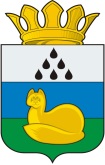 ДУМАУВАТСКОГО МУНИЦИПАЛЬНОГО РАЙОНАПРОТОКОЛзаседания постоянной комиссии по бюджету, местным налогам и сборам 23 декабря 2021 г.                                                                                              №5   с. УватМесто проведения заседания – с.Уват, ул. Иртышская, д.19, каб.225. Присутствовали: 4 депутата (установленная численность депутатов - 5).П О В Е С Т К А: О внесении изменений в решение Думы Уватского муниципального района от 03.12.2020 № 17 «О бюджете Уватского муниципального района на 2021 год и на плановый период 2022 и 2023 годов».Докладывает - начальник управления финансовадминистрации Уватского муниципального района Шестера Светлана Николаевна2.	О внесении изменений в постановление Думы Уватского района от 12.05.2005 №3 «О муниципальной поддержке инвестиционной деятельности на территории Уватского муниципального района».Докладывает – начальник управления финансовадминистрации Уватского муниципального района Шестера Светлана Николаевна1. СЛУШАЛИ:	О внесении изменений в решение Думы Уватского муниципального района от 03.12.2020 № 17 «О бюджете Уватского муниципального района на 2021 год и на плановый период 2022 и 2023 годов».Шестера С.Н.: Изменения в утвержденный бюджет Уватского муниципального района на 2021 год и на плановый период 2022 и 2023 годов вносятся в соответствии с Бюджетным кодексом Российской Федерации, разделом 9 Положения о бюджетном процессе в Уватском муниципальном районе, утвержденным решением Думы Уватского муниципального района от 11.06.2010 № 448, и связаны с уточнением показателей доходной и расходной части утвержденного бюджета на 2021 год:1. на сумму изменений бюджетных ассигнований, выделенных в соответствии с распоряжениями, постановлениями Правительства Тюменской области и поступивших в виде межбюджетных трансфертов из областного бюджета на исполнение расходных обязательств Уватского муниципального района, а также передаваемых в бюджет Уватского муниципального района на исполнение государственных полномочий в соответствии с целевым назначением на 2021 год в общей сумме 70 317,0 тыс. рублей. Так, например, выделены средства на:- приобретение МАФ (скамеек и урн) в рамках благоустройства детской игровой площадки на территории Демьянского сельского поселения;- приобретение компьютерного оборудования для муниципальных автономных общеобразовательных учреждений;- поддержку отрасли культуры, в части комплектования библиотечных фондов муниципальных общедоступных библиотек;- обеспечение мероприятий по переселению граждан из аварийного жилищного фонда;- проведение государственной экспертизы проектной документации по объекту «Капитальный ремонт кровли СОК «Газовик» в п. Демьянка».2. на сумму изменений показателей сводной бюджетной росписи бюджета Уватского муниципального района в соответствии с особенностями исполнения бюджета Уватского муниципального района, установленными решением Думы Уватского муниципального района от 03.12.2020 № 17 «О бюджете Уватского муниципального района на 2021 год и на плановый период 2022 и 2023 годов». Решением о бюджете предусмотрены средства на:- приобретение снегохода для подготовки лыжных трасс в п.Туртас для МАУ ДО «ДЮСШ» Уватского муниципального района;- монтаж АПС на биатлонном центре в с.Уват;- ремонт центрального крыльца «Начальная школа — детский сад» в с.Уват — филиал МАОУ «Ивановская СОШ» Уватского муниципального района;- ремонт крылец, установку систем противопожарной защиты в помещениях МАОУ «СОШ п.Демьянка» Уватского муниципального района.3. на сумму целевого пожертвования по заключенному договору пожертвования денежных средств, предоставляемых негосударственными организациями получателям средств бюджета муниципального района в сумме 6 300,0 тыс. рублей. Средства, предоставленные ООО «РН-Уватнефтегаз», направлены на 2022 год на проектно-изыскательские работы, реконструкцию, ремонт и благоустройство дорог, улиц, территорий, зданий, в том числе Площади нефтяников с. Уват.Кроме того, проектом решения:- увеличивается на 2021 год объем собственных доходов бюджета муниципального района исходя из оценки и фактического поступления на сумму 23 374,5 тыс. рублей;- уменьшается дефицит бюджета на 2021 год на сумму 23 327,8 тыс. рублей, за счет сокращения расходной части бюджета Уватского муниципального района на сумму экономии средств по поставке товаров, выполнению работ, оказанию услуг для муниципальных нужд, реализации муниципальных функций, в том числе в целях резервирования средств для покрытия дефицита бюджета района на 2022 год;- предусматриваются средства в сумме 36 130,7 тыс. рублей в целях предоставления субсидии по постановлению администрации Уватского муниципального района от 25.12.2019 № 270 «Об утверждении Порядка предоставления субсидий для предупреждения банкротства и восстановления платежеспособности муниципальных унитарных предприятий Уватского муниципального района» муниципальному предприятию «Туртасское КП» для погашения основной суммы долга по решению и определению Арбитражного суда Тюменской области в связи с неисполнением обязательств по договорным отношениям по поставке мазута на котельную в п.Демьянка;- увеличивается дефицит бюджета на 2022 год на сумму 10 375,5 тыс. рублей за счет увеличения расходной части бюджета на обеспечение обязательств по переходящим муниципальным контрактам и договорам заключаемым в 2021 году. Источником покрытия дефицита бюджета на 2022 год являются переходящие остатки местного бюджета по состоянию на 01.01.2022, обеспечиваемые за счет дополнительных поступлений налоговых и неналоговых доходов и сокращения расходов в 2021 году, а также переходящие остатки целевого пожертвования.В соответствии с решением Думы Уватского муниципального района от 30.09.2021 № 82 «Об утверждении Положения о порядке использования собственных материальных ресурсов и финансовых средств для осуществления переданных органам местного самоуправления Уватского муниципального района отдельных государственных полномочий» в проекте решения предусмотрены средства местного бюджета для осуществления переданных государственных полномочий на 2021 год в сумме 1 794,1 тыс. рублей, из которых: 1 139,7 тыс. рублей направлены на капитальный ремонт и выполнение работ по монтажу систем (средств, установок) обеспечения пожарной безопасности зданий и сооружений на объектах АУ «КЦСОН Уватского муниципального района»; 654,4 тыс. рублей направлены на исполнение полномочия по государственной регистрации актов гражданского состояния.Предоставляется время для вопросов.Вопросов не последовало.ВЫСТУПИЛИ:Климов И.А.: предложил рекомендовать депутатам районной Думы принять проект решения. Других предложений не поступило. Вопрос вынесен на голосование. Результат голосования:                        за – 4                        против – нет	                        воздержались – нет2. СЛУШАЛИ:	О внесении изменений в постановление Думы Уватского района от 12.05.2005 №3 «О муниципальной поддержке инвестиционной деятельности на территории Уватского муниципального района».Шестера С.Н.: Внесение изменений в постановление Думы Уватского района от 12.05.2005 № 3 «О муниципальной поддержке инвестиционной деятельности на территории Уватского муниципального района» необходимо в целях закрепления обязанности администрации Уватского муниципального района внесения изменений в соглашение о муниципальной поддержке и договор о предоставлении субсидии в случае внесения изменений в инвестиционный проект Тюменской области и инвестиционное соглашение, заключенное с Правительством Тюменской области в соответствии с Законом Тюменской области от 08.07.2003 № 159 «О государственной поддержке инвестиционной деятельности в Тюменской области».Предоставляется время для вопросов.Вопросов не последовало.ВЫСТУПИЛИ:Климов И.А.: предложил рекомендовать депутатам районной Думы принять проект решения. Других предложений не поступило. Вопрос вынесен на голосование. Результат голосования:                        за – 4                        против – нет	                        воздержались – нетПредседательствующий                                                              И.А.КлимовСекретарь заседания                                                                    Р.Ф.ИбрагимоваСПИСОК ДЕПУТАТОВ,присутствующих на заседании постоянной комиссии Думы Уватского муниципального района шестого созывапо бюджету, местным налогам и сборам 23 декабря 2021 годаДУМАУВАТСКОГО МУНИЦИПАЛЬНОГО РАЙОНАПостоянная комиссия по бюджету, местным налогам и сборамР Е Ш Е Н И Ес.УватРассмотрев проект решения Думы Уватского муниципального района «О внесении изменений в решение Думы Уватского муниципального района от 03.12.2020 № 17 «О бюджете Уватского муниципального района на 2021 год и на плановый период 2022 и 2023 годов»»  постоянная комиссия РЕШИЛА:Рекомендовать депутатам районной Думы принять проект решения Думы Уватского муниципального района «О внесении изменений в решение Думы Уватского муниципального района от 03.12.2020 № 17 «О бюджете Уватского муниципального района на 2021 год и на плановый период 2022 и 2023 годов»».Председатель                                                                                      И.А.Климов                                                                                                                          ДУМАУВАТСКОГО МУНИЦИПАЛЬНОГО РАЙОНАПостоянная комиссия по бюджету, местным налогам и сборам                                                           Р Е Ш Е Н И Ес.УватРассмотрев проект решения Думы Уватского муниципального района «О внесении изменений в постановление Думы Уватского района от 12.05.2005 №3 «О муниципальной поддержке инвестиционной деятельности на территории Уватского муниципального района»» постоянная комиссия РЕШИЛА:Рекомендовать депутатам районной Думы принять проект решения Думы Уватского муниципального района «О внесении изменений в постановление Думы Уватского района от 12.05.2005 №3 «О муниципальной поддержке инвестиционной деятельности на территории Уватского муниципального района»».Председатель                                                                                      И.А.Климов                                                                                                                          Председательствующий заседанияКлимов И.А., председатель постоянной комиссии по бюджету, местным налогам и сборамСекретарь заседанияИбрагимова Р.Ф., главный специалист организационно-правового отдела аппарата Думы Уватского муниципального района                                  Кворум соблюден. Список прилагается.                                  Кворум соблюден. Список прилагается.                                  Кворум соблюден. Список прилагается.Приглашены (присутствуют):Шестера С.Н. – начальник управления финансов администрации Уватского муниципального района.Приглашены (присутствуют):Шестера С.Н. – начальник управления финансов администрации Уватского муниципального района.Приглашены (присутствуют):Шестера С.Н. – начальник управления финансов администрации Уватского муниципального района.Председатель постоянной комиссии Климов И.А. ознакомил депутатов с проектом повестки заседания постоянной комиссии и уточнил, есть ли у кого-то предложения о внесении изменений или дополнений в повестку. Других предложений от депутатов об изменении и дополнении повестки не поступило.Вопрос об утверждении повестки вынесен на голосование.Результат голосования по повестке в целом:Председатель постоянной комиссии Климов И.А. ознакомил депутатов с проектом повестки заседания постоянной комиссии и уточнил, есть ли у кого-то предложения о внесении изменений или дополнений в повестку. Других предложений от депутатов об изменении и дополнении повестки не поступило.Вопрос об утверждении повестки вынесен на голосование.Результат голосования по повестке в целом:Председатель постоянной комиссии Климов И.А. ознакомил депутатов с проектом повестки заседания постоянной комиссии и уточнил, есть ли у кого-то предложения о внесении изменений или дополнений в повестку. Других предложений от депутатов об изменении и дополнении повестки не поступило.Вопрос об утверждении повестки вынесен на голосование.Результат голосования по повестке в целом:Председатель постоянной комиссии Климов И.А. ознакомил депутатов с проектом повестки заседания постоянной комиссии и уточнил, есть ли у кого-то предложения о внесении изменений или дополнений в повестку. Других предложений от депутатов об изменении и дополнении повестки не поступило.Вопрос об утверждении повестки вынесен на голосование.Результат голосования по повестке в целом:за                      - 4против              - нетвоздержались  - нетза                      - 4против              - нетвоздержались  - нетРЕШИЛИ: Повестку дня заседания постоянной комиссии  считать принятой.Повестку дня заседания постоянной комиссии  считать принятой.Повестку дня заседания постоянной комиссии  считать принятой.РЕШИЛИ:(Решение №14)Рекомендовать депутатам районной Думы принять проект решения Думы Уватского муниципального района «О внесении изменений в решение Думы Уватского муниципального района от 03.12.2020 № 17 «О бюджете Уватского муниципального района на 2021 год и на плановый период 2022 и 2023 годов»».РЕШИЛИ:(Решение №15)Рекомендовать депутатам районной Думы принять проект решения Думы Уватского муниципального района «О внесении изменений в постановление Думы Уватского района от 12.05.2005 №3 «О муниципальной поддержке инвестиционной деятельности на территории Уватского муниципального района»».Номеризбира-тельного округаФамилия Имя ОтчествоПрисутствие/отсутствие депутата(с указанием причины отсутствия)3Дивак Светлана АнатольевнаОтсутствовала(болеет)4Софронов Василий ВикторовичПрисутствовал9Попова Светлана ПавловнаПрисутствовала12Климов Иван АлексеевичПрисутствовал14Марченко Александр ВладимировичПрисутствовалВСЕГО присутствует:423 декабря 2021 г.                  № 14         О проекте решения Думы Уватского муниципального района «О внесении изменений в решение Думы Уватского муниципального района от 03.12.2020 № 17 «О бюджете Уватского муниципального района на 2021 год и на плановый период 2022 и 2023 годов»23 декабря 2021 г.                  № 15         О проекте решения Думы Уватского муниципального района «О внесении изменений в постановление Думы Уватского района от 12.05.2005 №3 «О муниципальной поддержке инвестиционной деятельности на территории Уватского муниципального района»»